Хоккейная команда "   " г. НовосибирскХоккейная команда "   " г. НовосибирскХоккейная команда "   " г. НовосибирскХоккейная команда "   " г. НовосибирскХоккейная команда "   " г. НовосибирскХоккейная команда "   " г. НовосибирскХоккейная команда "   " г. НовосибирскХоккейная команда "   " г. НовосибирскХоккейная команда "   " г. НовосибирскХоккейная команда "   " г. НовосибирскХоккейная команда "   " г. НовосибирскХоккейная команда "   " г. НовосибирскХоккейная команда "   " г. НовосибирскХоккейная команда "   " г. НовосибирскЗАЯВОЧНЫЙ ЛИСТЗАЯВОЧНЫЙ ЛИСТЗАЯВОЧНЫЙ ЛИСТЗАЯВОЧНЫЙ ЛИСТЗАЯВОЧНЫЙ ЛИСТЗАЯВОЧНЫЙ ЛИСТЗАЯВОЧНЫЙ ЛИСТЧемпионата СХЛ 2021/22 гг. среди любительских команд по хоккею с шайбойна матч против ХК _____Чемпионата СХЛ 2021/22 гг. среди любительских команд по хоккею с шайбойна матч против ХК _____Чемпионата СХЛ 2021/22 гг. среди любительских команд по хоккею с шайбойна матч против ХК _____Чемпионата СХЛ 2021/22 гг. среди любительских команд по хоккею с шайбойна матч против ХК _____Чемпионата СХЛ 2021/22 гг. среди любительских команд по хоккею с шайбойна матч против ХК _____Чемпионата СХЛ 2021/22 гг. среди любительских команд по хоккею с шайбойна матч против ХК _____Чемпионата СХЛ 2021/22 гг. среди любительских команд по хоккею с шайбойна матч против ХК _____оформлено __ хоккеистов                                                          "__" _______ 2021 гоформлено __ хоккеистов                                                          "__" _______ 2021 гоформлено __ хоккеистов                                                          "__" _______ 2021 гоформлено __ хоккеистов                                                          "__" _______ 2021 гоформлено __ хоккеистов                                                          "__" _______ 2021 гоформлено __ хоккеистов                                                          "__" _______ 2021 гоформлено __ хоккеистов                                                          "__" _______ 2021 г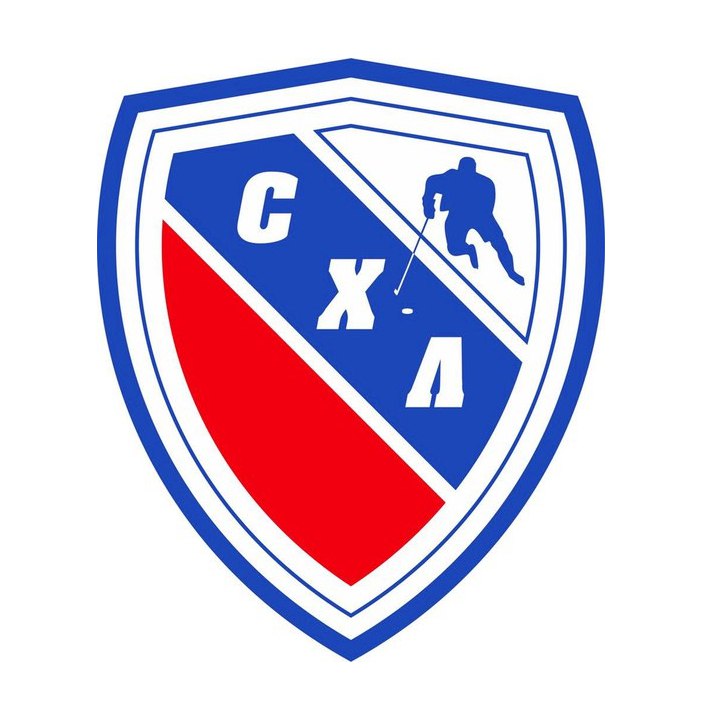 № п/пФамилия, имя, отчествоФамилия, имя, отчествоИгровой номерИгровой номерАмплуаАмплуа12345678910111213141516171819202122Официальные лица команды:Официальные лица команды:Официальные лица команды:ФИОФИОФИОКонтактные данныеКонтактные данныеКонтактные данныеКонтактные данные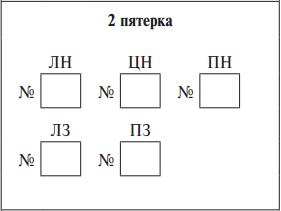 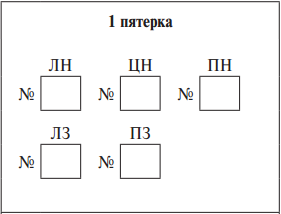 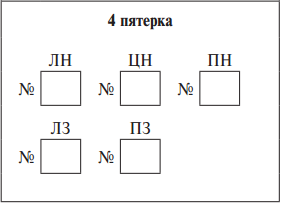 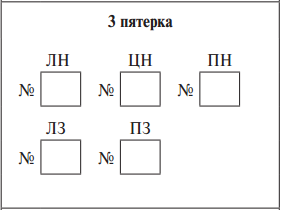 Подпись:______________________Подпись:______________________